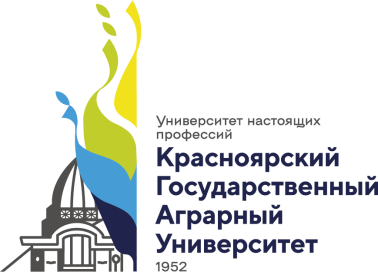 Министерство сельского хозяйства Российской ФедерацииДепартамент научно-технологической политики и образования Федеральное государственное бюджетное образовательное учреждение высшего образования"Красноярский государственный аграрный университет"Информационное письмоУважаемые коллеги!Приглашаем Вас принять участие вМеждународной научно-практической конференции «Наука и образование: опыт, проблемы и перспективы развития»направлениЕ «Наука: опыт, проблемы и перспективы развития»Конференция состоится 16-18 апреля 2024 года в г. Красноярске.ОСНОВНЫЕ НАУЧНЫЕ НАПРАВЛЕНИЯМеждународной научно-практической конференции «Наука и образование: опыт, проблемы и перспективы развития»направление «Наука: опыт, проблемы и перспективы развития»:Секция 2.1. Современные проблемы землеустройства, кадастров и природопользования;Секция 2.2. Технологии и средства механизации, технического обслуживания машин в АПК;Секция 2.3. Перспективные энергосберегающие технологии и конструкции;Секция 2.4. Инновационные технологии в переработке сырья растительного и животного происхождения; Секция 2.5. Проблемы функционирования и оптимизации агроэкосистем. Экология и охрана окружающей среды; Секция 2.6. Инновации в ветеринарной медицине и биотехнологии;Секция 2.7. Современные проблемы информатики и менеджмента;Секция 2.8. Социально-экономические проблемы: новый взгляд;Секция 2.9. Юридические науки;Секция 2.10.Современная философия: истоки и перспективы;Секция 2.11. Физическая культура и спорт в ВУЗЕ: проблемы и перспективы. Секция 2.12.  История России; УСЛОВИЯ УЧАСТИЯФорма участия – очно, заочная, дистанционная. По итогам конференции планируется публикация докладов в сборнике, размещаемом в системе РИНЦ, с присвоением ISBN. Плата за публикацию статей в сборнике конференции не взимается.Место проведения – Красноярский край, г. Красноярск, ФГБОУ ВО Красноярский ГАУ.В срок до 29 марта 2024 г. необходимо предоставить в оргкомитет конференции, заявку, адресованную оргкомитету с указанием названия доклада и данных об авторе (полностью фамилия, имя, отчество, место работы с указанием должности), а также адреса электронной и формы участия (Приложение 1) и статью в электронной форме с указанием данных автора (Приложение 2). . Отчет программы «Антиплагиат» ВУЗ о проверке текста на уникальность. Согласие на обработку персональных данных. Все четыре файла необходимо прикрепить в форму по ссылке: https://forms.yandex.ru/cloud/65d6ff762530c283f3440753/От одного автора может быть не более одного доклада, включая доклады в соавторстве на секцию. Принятые Оргкомитетом доклады публикуются в сборнике конференции.Программа конференции будет размещена на сайте Университета http://www.kgau.ru/new/all/science/Электронный сборник конференции будет размещена на сайте Университета http://www.kgau.ru/new/all/science/04/Представленные материалы должны быть оформлены с соблюдением следующих требований:  - 	объем статьи –5-8 страниц; -	уровень оригинальности текста – не менее 75 %;- 	Параметры текста: формат страницы А 4, ориентация книжная, без проставления страниц, колонтитулов и переносов, поля 2,0см со всех сторон. Шрифт Times New Roman, размер 11, интервал 1,0, интервал перед и после абзаца – 0. Абзацный отступ для основной части статьи, аннотации, ключевых слов, источников из списка литературы, слов благодарностей, заголовков разделов – 1,25 см (не допускается абзацный отступ с помощью клавиш «пробел» и «табуляция»). Абзацный отступ для УДК – 0. Выравнивание основного  текста по ширине. Название статьи, реквизиты и аффилиации авторов и научных руководителей, заголовок списка литературы – размещаются по центру строки. Автоматический перенос слов необходимо отключить.  Код УДК указывается перед названием публикации, выравнивается по левому краю без абзацного отступа. После кода УДК пропускается одна строка.Название публикацииНазвание оформляется прописными буквами полужирным начертанием, выравнивание по центру строки, В конце точка не ставится. После названия публикации пропускается одна строка.Реквизиты авторов (автора и научного руководителя) и аффилиацияВ статье должен обязательно присутствовать полный список всех авторов. Указываются в именительном падеже:- Фамилия Имя Отчество (последнее – при наличии) - полностью, без сокращений, для обучающихся добавляется «студент» ;- учёная степень и учёное звание (при наличии) – полностью, без сокращений; - аффилиация – полное наименование организации без указания организационно-правовой формы, город (населенный пункт) и государство, например: Красноярский государственный аграрный университет, Красноярск, Россия;- e-mail.АннотацияПеред каждой статьей должна присутствовать краткая аннотация, в которой должны отражаться актуальность и новизна исследования, его основные полемические положения, результаты. Рекомендуемый объем аннотации 7-10 строк. Перед аннотацией пропускается одна строка.Ключевые словаПеред каждой статьей должны располагаться ключевые слова (отдельные или короткие словосочетания), отражающие основные мысли и идеи публикации, предмет, объект и результат  исследования, затрагиваемые в тексте публикации понятия и категории. Рекомендуемое количество ключевых слов 5-12. Ключевые слова перечисляются через запятую. Перед ключевыми словами пропускается одна строка.Слова благодарностиЕсли в статье  отражаются результаты исследований, полученные в процессе выполнения грантов или проектов, приводятся слова благодарности организациям (учреждениям), лицам, оказавшим помощь в подготовке статьи, а также сведения о грантах, финансировании подготовки статьи, о проектах и НИР, в рамках или по результатам которых подготовлена статья (пример приведен в Приложении №1). Шрифт текста благодарностей с курсивом. Перед благодарностями пропускается одна строка.Текст публикацииОформление основного текста Текст статьи публикуется в авторской редакции. Перед началом статьи пропускается одна строка. Текст публикации отражает актуальность проведения исследований, цели, задачи, объект исследований, методы исследования, краткий обзор литературных источников (состояние изученности вопроса), материалы и методы (что и как было сделано, когда и как были проанализированы полученные данные), результаты исследования, выводы.Оформление таблиц и рисунков В тексте статьи могут быть приведены таблицы и иллюстративный материал (рисунки, фотографии, карты, графики, чертежи, схемы, диаграммы). Таблицы и иллюстративный материал размещаются в книжной ориентации и не должны выходить за поля. Иллюстрации должны быть выполнены на хорошем современном техническом уровне. Все детали иллюстраций должны быть четкими и контрастными. Не допускается наличие громоздких надписей и пояснений, загромождающих поле рисунка, использование фоновой заливки.Таблицы размещают под текстом, в котором впервые дана ссылка на них. Таблицы нумеруют арабскими цифрами сквозной нумерацией. Подписывают таблицы сверху, в конце названия точку не ставят, в подписи указывают:Таблица 1 – Название таблицы На все таблицы должны быть приведены ссылки в тексте статьи. При ссылке следует писать в круглых скобках слово "Таблица" с указанием ее номера: (Таблица 1). Иллюстрации размещают под текстом, в котором впервые дана ссылка на них. Если иллюстрация выполнена с помощью средств текстового процессора, то все составные элементы иллюстрации должны быть сгруппированы. Иллюстрацию размещают в тексте, по центру строки. Иллюстрации нумеруют арабскими цифрами сквозной нумерацией. Подписывают иллюстрации снизу, в конце названия точку не ставят, в подписи указывают:Рисунок 1 – Название рисунка (иного иллюстративного материала) На все иллюстрации должны быть приведены ссылки в тексте статьи.  При ссылке следует писать в круглых скобках слово "Рисунок" с указанием его номера: (Рисунок 1). Подписи таблиц и рисунков размещают с абзацным отступом 1.25 см, шрифт с курсивом и полужирным начертанием.Оформление библиографических ссылокПри использовании заимствованного материала (в том числе, при проведении литературного обзора, описания методики, природно-климатических особенностей, описания сорта и т.п.) в тексте статьи необходимо выполнить ссылки на соответствующие источники. Необходимо использовать затекстовые ссылки на источники, указанные в списке литературы.  Обозначаются затекстовые ссылки квадратными скобками, в которые заключен порядковый номер источника в списке. Например: [5], где 5 – порядковый номер в списке литературы.В случае цитирования указывается страница, на которой приводится используемая или цитируемая информация. Например: [5, с. 25]. Список литературыСписок литературы должен содержать перечень пронумерованных библиографических описаний источников, использованных при подготовке статьи и выстроенных в алфавитном порядке, и размещаться в конце статьи. Список литературы оформляется в соответствии с требованиями ГОСТ Р 7.0.100-2018  «Библиографическая запись. Библиографическое описание». В целях дальнейшей привязки публикаций к авторам в системе цитирования важно соблюдать все требования ГОСТ Р 7.0.100-2018, в том числефамилии авторов нельзя переставлять местами, необходимо соблюдать пробелы в описании (между инициалами авторов, перед и после символов «/», «//», «:» и «;»), в названии цитируемого источника не допускать ошибок и изменение порядка слов.Приложение 1Образец оформления заявкиЗаявка на участие в работе  
Международной научно-практической конференции «Наука и образование: опыт, проблемы и перспективы развития»направления «Наука: опыт, проблемы и перспективы развития»Приложение 2УДК 340.1*342.5ПРАВОВАЯ ПОЛИТИКА В СФЕРЕ ПРАВОПРИМЕНИТЕЛЬНОЙ ДЕЯТЕЛЬНОСТИ С УЧАСТИЕМ ОБЩЕСТВЕННЫХ ИНСТИТУТОВИванов Сергей Петровичкандидат юридических наук, доцентКрасноярский государственный аграрный университет, Красноярск, Россия
e-mail:ise_kk@mail.ruАннотация. 50-100 слов на русском языке.Ключевые слова: 5-7 терминов на русском языке.LEGAL POLICY IN THE FIELD OF LAW ENFORCEMENT WITH THE PARTICIPATION OF PUBLIC INSTITUTIONSIvanov Sergey PetrovichCandidate of Legal Sciences, Associated ProfessorKrasnoyarsk State Agrarian University, Krasnoyarsk, Russiae-mail: ise_kk@mail.ruAbstract. 50-100 слов на английском языке.Keywords: 5-7 терминов на английском языке.Текст статьи. Текст статьи. Текст статьи. Текст статьи. Текст статьи. Обзор литературы [3]. Текст статьи. Текст статьи. Текст статьи. Текст статьи.Список литературы:1. Белобородова, Т. Г. Оборудование для подготовки полимерных отходов к вторичной переработке / Т. Г. Белобородова. – Стерлитамак: Стерлитамакский филиал БашГУ, 2014. – 99 с. 2. Еронько, С. П. Моделирование напряженно-деформированного состояния ножей для поперечной резки тонкостенных труб / С. П. Еронько, Е. В. Ошовская, О. А. Ковалева // Инновационные перспективы Донбасса: Материалы 7-й Международной научно-практической конференции, Донецк, 24–26 мая 2021 года. Том 3. – Донецк: Донецкий национальный технический университет, 2021. – С. 57-62.3. Кишкилев, С. В. Математическая модель измельчения зернового сырья/ 
С. В. Кишкилев, В. П. Попов, Д. С. Кобылкин // Интеллект. Инновации. Инвестиции. – 2017. – № 8. – С. 67-70. 4. Крупин, А. В. Повышение эффективности функционирования центробежного измельчителя фуражного зерна: специальность 05.20.01 «Технологии и средства механизации сельского хозяйства»: автореферат диссертации на соискание ученой степени кандидата технических наук / Крупин Александр Владимирович. – Чебоксары, 2021. – 20 с. 5. Крупин, А. В. Повышение эффективности функционирования центробежного измельчителя фуражного зерна: специальность 05.20.01 «Технологии и средства механизации сельского хозяйства»: диссертация на соискание ученой степени кандидата технических наук / Крупин Александр Владимирович. – Иваново, 2021. – 148 с.6. Патент № 2747285 C1 Российская Федерация, МПК A01F 29/00, B02C 18/00. Мобильный роботизированный измельчитель корнеклубнеплодов : № 2020132889: заявл. 06.10.2020 : опубл. 04.05.2021 / А. К. Мамахай, М. Е. Чаплыгин, А. И. Ряднов [и др.] ; заявитель Федеральное государственное бюджетное научное учреждение "Федеральный научный агроинженерный центр ВИМ".7. Свидетельство о государственной регистрации программы для ЭВМ № 2016613880 Российская Федерация. Программа расчета траектории материальной точки ротационного рабочего органа: № 2016611230 : заявл. 17.02.2016: опубл. 11.04.2016 / М. Н. Калимуллин, Р. К. Абдрахманов, Д. М. Исмагилов; заявитель федеральное государственное бюджетное образовательное учреждение высшего образования «Казанский государственный аграрный университет».8. Указ Губернатора Красноярского края от 25 октября 2022 года № 317-уг «О социально-экономических мерах поддержки лиц, принимающих участие в специальной военной операции, и членов их семей». – Текст : электронный // Красноярский край: официальный портал. – 2022. – URL: http://zakon.krskstate.ru/0/doc/89479 (дата обращения: 14.03.2023).9. Характеристика сортов томатов. Что стоит за красочной картинкой и описанием. – Текст : электронный // URL: https://dzen.ru/a/Y7T6hpvRNhnitBd0 (дата обращения: 14.03.2023).Приложение  4Согласие на обработку персональных данных(оформляется на каждого автора и отправляется сканом)Материалы публикуются в авторской редакции. Автор статьи несет ответственность за достоверность приведенных сведений, использование данных, не подлежащих открытой публикации, использованные источники и качество перевода. Вся ответственность за содержание присланных материалов возлагается на автора (соавтора).Контакты оргкомитета для справок и всем организационным вопросамТел.: (391) 227-88-27,  контактный e-mail: uni.kgau@yandex.ru. Литвинова Валентина СергеевнаПрограммный комитетПыжикова Н. И. – д-р. экон. наук, профессор, ректор Члены программного комитета:Шекк С. Ю. – заместителя министра сельского хозяйства Красноярского края, представителя органов управления АПК (г. Красноярск), по согласованию;Вебер О. Н. – начальника отдела  развития растениеводства Министерства сельского хозяйства Красноярского края, представителя органов управления АПК (г. Красноярск), по согласованию; Коломейцев А. В. – канд.биол.наук, доцент, проректор по науке;Крымкова В. Г. – канд. техн. наук, проректор по учебно-воспитательной работе и молодёжной политике (УВРиМП);Озерова М. Г. – д-р. экон. наук, профессор, проректор по стратегическому развитию и практико-ориентированному обучению;Оленцова Ю. А. - руководитель центра международных связей и бизнеса (ЦМСиБ);Липшин А. Г. – канд с.-х. наук директор Красноярского научно-исследовательского института сельского хозяйства - обособленное подразделение ФИЦ КНЦ СО РАН;Ламан Н. А. – д-р. биол. наук, профессор, академик Национальной академии наук Беларуси (г. Минск, Республика Беларусь), по согласованию;Намхай Дамдинсурэн - директор представительства ФГБОУ Красноярский ГАУ в Монголии (г. Улан-Батор, Монголия), по согласованию;Фу Цян - ректор Северо-восточного сельскохозяйственного университета (г. Харбин, КНР), по согласованию;Лу Тегуан - начальник международного отдела, директор международного института Северо-восточного сельскохозяйственного университета (г. Харбин, КНР), по согласованию;Чжаохун М.Ю. – председатель Красноярской региональной общественной организации «Китайская община» (г. Красноярск, Россия-КНР), по согласованию;Телегина Г. В. – д-р. филос. наук, директор Регионального института международного сотрудничества Тюменского государственного университета (г. Тюмень), по согласованию; Количенко А. А. – начальник филиала ФГБУ «Госсорткомиссия» по Красноярскому краю, республике Хакасия и республике Тыва (г. Красноярск), по согласованию;Данилов В. П. – канд. с.-х. наук, заместитель руководителя по научной работе Сибирского НИИ кормов СФНЦА РАН, (г. Новосибирск), по согласованию;Козулина Н. С. канд. с.-х. наук, заместитель директора по научной работе Красноярского научно-исследовательского института сельского хозяйства - обособленное подразделение ФИЦ КНЦ СО РАН.Организационный комитет:Председатель - Горелов М. В. – канд. техн. наук, начальник Управления науки и инноваций ФГБОУ ВО Красноярский ГАУ;Литвинова В.С.- канд. с.-х. наук, ведущий специалист Управления науки и инноваций ФГБОУ ВО Красноярский ГАУ;Директора институтовЗаместители директора по науке;Руководители секцийФ.И.О. автора (полностью)Место работы (кафедра, институт, университет) (полностью)ДолжностьУченое звание, ученая степень (полностью)Номер секцииНазвание докладаКонтактный телефонE – mail:Соавторы (Ф.И.О., ученое звание, ученая степень), место работы (кафедра, институт, университет, должность (полностью))e-mail всех соавтора (-ов)Я, ____________________________________________________(Ф.И.О.)в соответствии с п. 1 ст.9 закона РФ от 27.07. 2006 № 152 ФЗ «О персональных данных» даю ФГБОУ ВО Красноярский ГАУ, находящейся по адресу 660049, г. Красноярск, пр. Мира, 90 согласие на обработку моих персональных данных любым законодательно разрешенным способом.Согласие относится к обработке следующих персональных данных: Фамилия, Имя, Отчество, ученая степень, ученое звание, должность, место работы (организация), адрес электронной почты.Я информирован(а), что обработка предоставляемых данных необходима в связи с формированием Международной научно-практической конференции «Наука и образование: опыт, проблемы и перспективы развития»направлениЕ «Наука: опыт, проблемы и перспективы развития»и их размещением на сайте Научной электронной библиотеки (E-library.ru)Дата ______________         Подпись автора ________________Я,__________________________________________________(Ф.И.О.)безвозмездно предоставляю ФГБОУ ВО Красноярский ГАУ исключительные права на следующий результат интеллектуальной деятельности:____________________________________________________(название статьи)________________________________________________________________________________________________________Дата ______________         Подпись автора ________________